广州大学2018年研究生招生咨询系列活动1、9月17日现场咨询会，我们将有精美礼品派送，欢迎考生前来咨询并领取；2、9月18日在各学院开展的现场咨询日活动中，学校将兑现2017年优秀生源奖励办法的奖金。请2017级的推免新生在本学院签名确认奖金金额；985、211高校生源新生向本学院提交《硕士生优秀生源登记审核表》（格式附后）。2018年硕士研究生招生简章和目录请关注广州大学研招网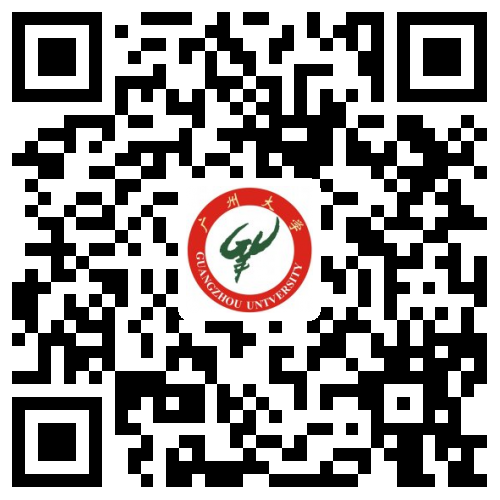 热烈欢迎校内外应届生、社会人员报考我校推免研究生及统考研究生！硕士生优秀生源登记审核表注：1、本表一式一份，审核完成后，由处综合办汇总后通过财务处打卡发放；    2、由于优秀生源界定标准须为全日制本科，故请附上本科学历证书和学士学位证书的复印件。活动项目时间活动地点或途径适合人群学校研究生专场宣讲现场咨询会9月17日下午2：30-5：30广大商业中心中庭广场广州地区考生各学院研究生招生现场咨询日9月18日上午9：00-11：30；下午14：00-16：30各学院研究生管理办公室广州地区考生学校研究生招生网上咨询周9月19日-22日上午9：00-11：30；下午14：00-16：30全国研究生招生信息网http://yz.chsi.cn/zxdy/外地考生电话咨询（常态化）9月-10月的工作日上午9：00-11：30；下午14：00-16：30咨询电话020-39366238 所有考生就读学院所在年级姓名性别硕士专业学号本科毕业学校学校类型请打勾□985、□211毕业专业毕业年月本科学历证书编号学士学位证书编号考生性质请打勾□一志愿、□调剂生奖励总金额请打勾□4万、□3万学院初审意见：         初审员签名：       主管院长签名：                               学院盖章学院初审意见：         初审员签名：       主管院长签名：                               学院盖章学院初审意见：         初审员签名：       主管院长签名：                               学院盖章学院初审意见：         初审员签名：       主管院长签名：                               学院盖章研究生处复审意见：        复审员签名：          研究生处盖章    研究生处复审意见：        复审员签名：          研究生处盖章    研究生处复审意见：        复审员签名：          研究生处盖章    研究生处复审意见：        复审员签名：          研究生处盖章    